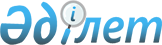 Қазақстан Республикасының ғылым мен техника саласындағы 2007 жылғы Мемлекеттік сыйлығын беру туралыҚазақстан Республикасы Президентінің 2007 жылғы 3 желтоқсандағы N 451 Жарлығы



      Қазақстан Республикасының ғылым мен техника саласындағы Мемлекеттік сыйлығын беру жөніндегі комиссияның ұсыныстарын қарап, 

ҚАУЛЫ ЕТЕМІН:





      1. Қазақстан Республикасының ғылым мен техника саласындағы 2007 жылғы Мемлекеттік сыйлығы мына авторларға:




      1) "Спектрлік теория және оның қолданылуы" тақырыбындағы жұмыстар циклі үшін:



      Л.Н.Гумилев атындағы Еуразия ұлттық университеті кафедрасының профессоры, Қазақстан Республикасы Ұлттық ғылым академиясының академигі, физика-математика ғылымдарының докторы Мұқтарбай Өтелбаевқа;




      2) "Қазақстанда табиғи сесквитерпенді лактондар химиясын зерттеуді, олардың негізінде дәрілік заттар жасауды, бірегей отандық фитопрепараттардың өнеркәсіптік өндірісін ұйымдастыруды дамыту" жұмысы үшін:



      "Фитохимия" ғылыми-өндірістік орталығы" акционерлік қоғамының президенті, Қазақстан Республикасы Ұлттық ғылым академиясының академигі, химия ғылымдарының докторы, профессор Серғазы Мыңжасарұлы Әдекеновке;



      "Фитохимия" ғылыми-өндірістік орталығы" акционерлік қоғамының зертхана меңгерушісі, фармацевтика ғылымдарының кандидаты Қорлан Есқожақызы Итжановаға;



      "Фитохимия" ғылыми-өндірістік орталығы" акционерлік қоғамының бас ғылыми қызметкері, химия ғылымдарының докторы, профессор Альфред Давыдович Кагарлицкийге;



      Ж.Әбішев атындағы Химия-металлургия институтының зертхана меңгерушісі, химия ғылымдарының кандидаты Марат Нығметжанұлы Мұхаметжановқа (марқұм);



      Қарағанды мемлекеттік медициналық академиясының кафедра меңгерушісі, медицина ғылымдарының докторы, профессор Қани Мұсылманбековке;



      "Биологиялық бақылау сертификаттау және клиника алдындағы зерттеулер орталық зертханасының" директоры, медицина ғылымдарының докторы, профессор Қайролла Дүйсенбайұлы Рахымовқа;



      Қарағанды мемлекеттік медициналық академиясының кафедра меңгерушісі, медицина ғылымдарының докторы, профессор Валентина Брониславовна Сиротаға;



      "Фитохимия" ғылыми-өндірістік орталығы" акционерлік қоғамының зертхана меңгерушісі, химия ғылымдарының докторы, профессор Қобланды Мүбәракұлы Тұрдыбековке.




      2. Осы Жарлық қол қойылған күнінен бастап қолданысқа енгізіледі.

      

Қазақстан Республикасының




      Президенті


					© 2012. Қазақстан Республикасы Әділет министрлігінің «Қазақстан Республикасының Заңнама және құқықтық ақпарат институты» ШЖҚ РМК
				